Request for PDRP Review (Appeal)	Outcome			ProcessTo be completed by the applicant   Outline reasons for the appeal: For the purposes of the appeal, I agree to make my e-portfolio available for this process. Name:					Signature:					DatePlease sign this form and scan to:  PDRPteam@waikatodhb.health.nzRequest for PDRP ReviewTo be completed by the reviewerReviewers name:	      Signature / APC / Date:Employee ID:Name:PDRP Level applied forManager / Work AreaAppeal Review: Situation:Background: (Timeline of situation/ process)Assessment:Recommendation:Date Applicant notified of outcome:Response:Office Use OnlyDate Received:Appeal Reviewer:Review Date:Outcome DateVerbal Notification Date:Written Notification Date: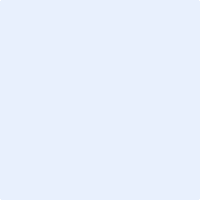 